Szachy dla przedszkolaków Szukamy szacha!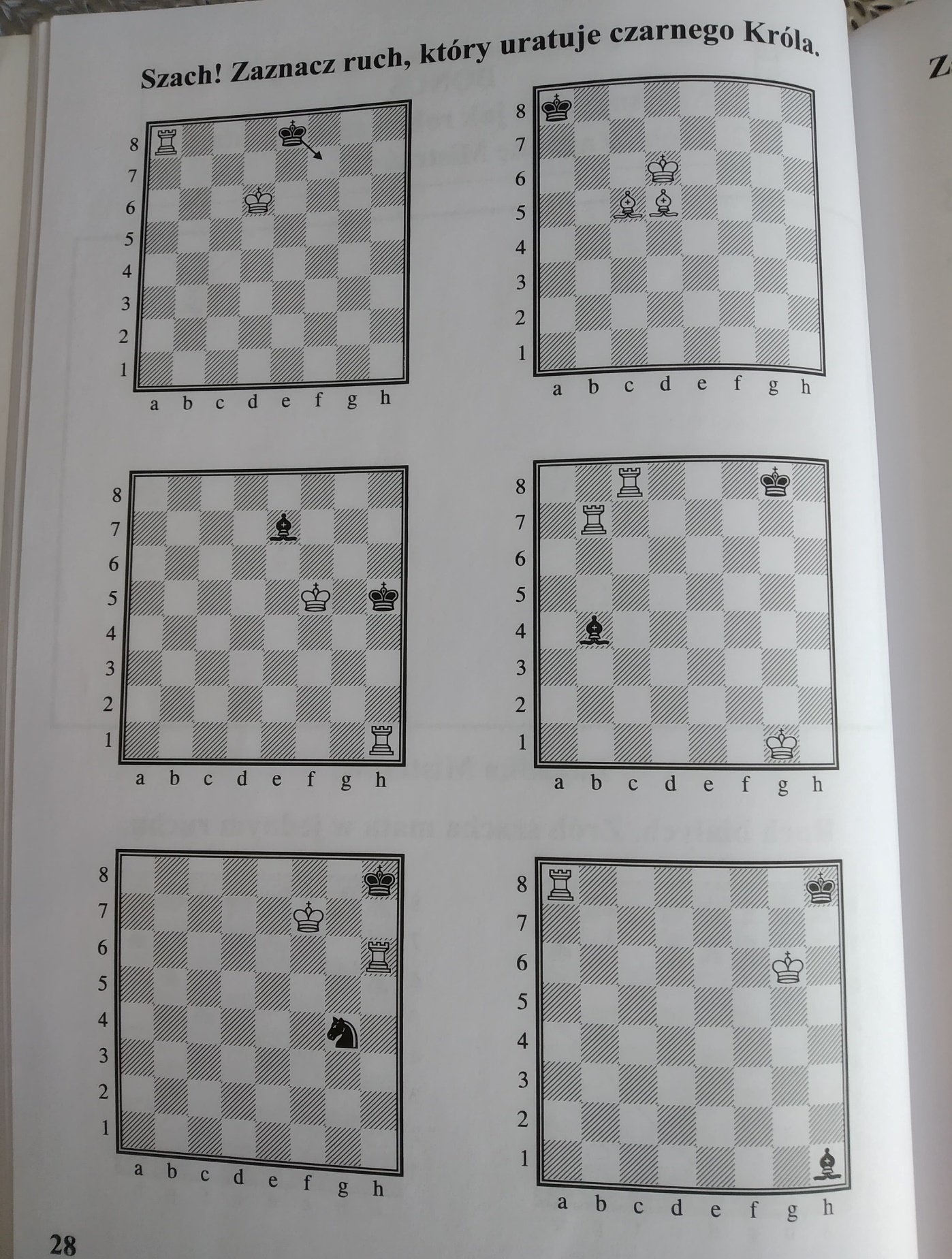 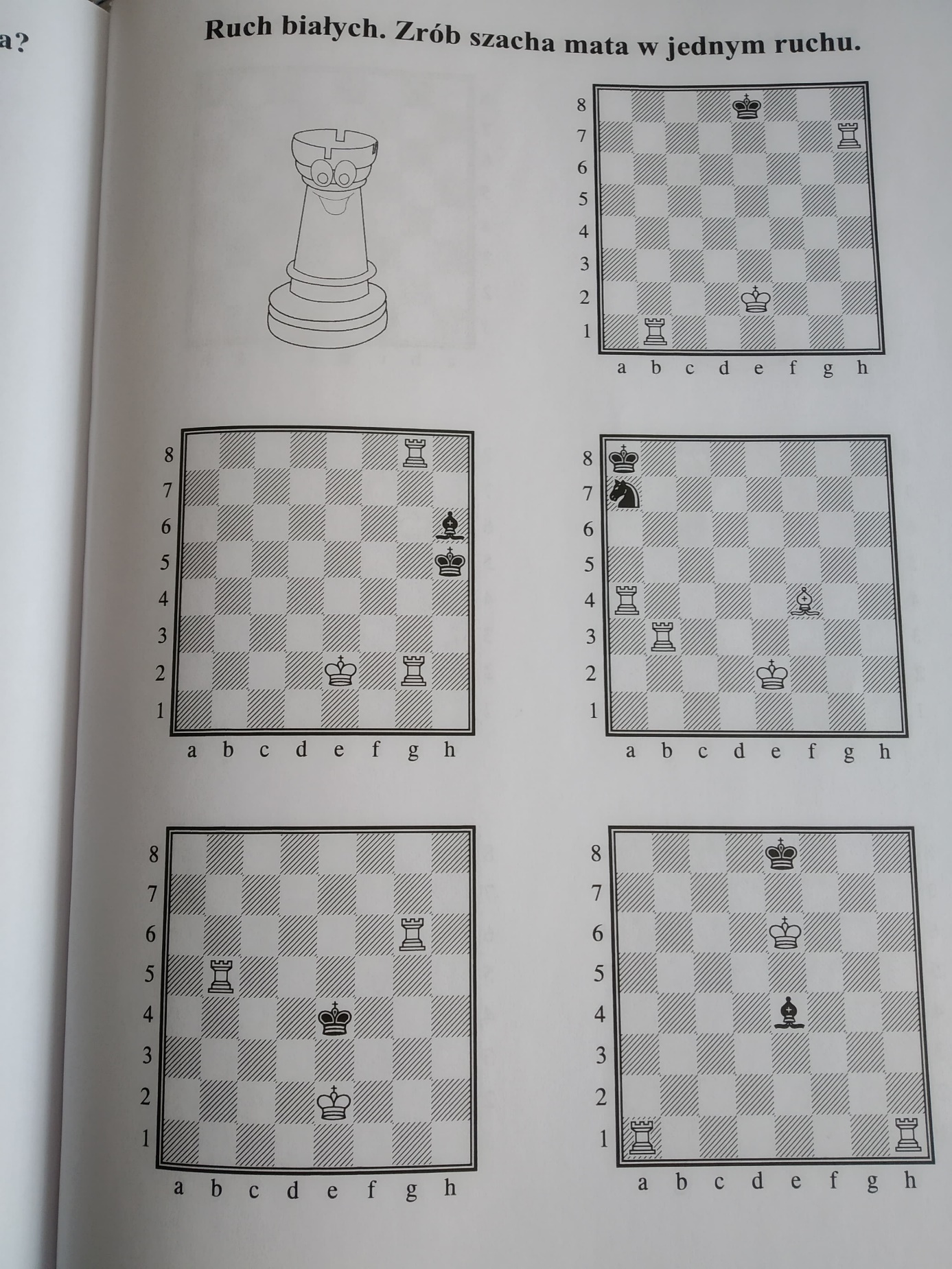 